МУНИЦИПАЛЬНОЕ БЮДЖЕТНОЕ УЧРЕЖДЕНИЕ ДОПОЛНИТЕЛЬНОГО ОБРАЗОВАНИЯ СТАНЦИЯ  ЮНЫХ НАТУРАЛИСТОВ Г.ВЯЗЬМЫ СМОЛЕНСКОЙ ОБЛАСТИ«ПОЛЕВЫЕ И ЛУГОВЫЕ ЦВЕТЫ»Методическое пособие.                                Автор-составитель: Наврозашвили Елена Владимировна,                                                                   педагог дополнительного образованияг. ВязьмаСмоленская область2021 годПОЛЕВЫЕ И ЛУГОВЫЕ ЦВЕТЫПолевые цветы встречаются у нас в жизни везде. Люди привыкли к тому, что их окружает неисчислимое множество луговых светлых красок.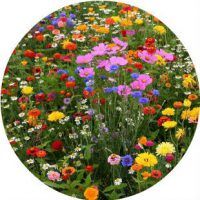 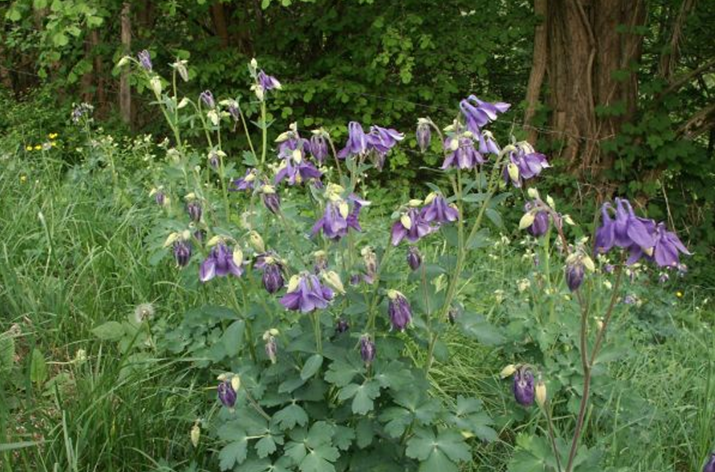 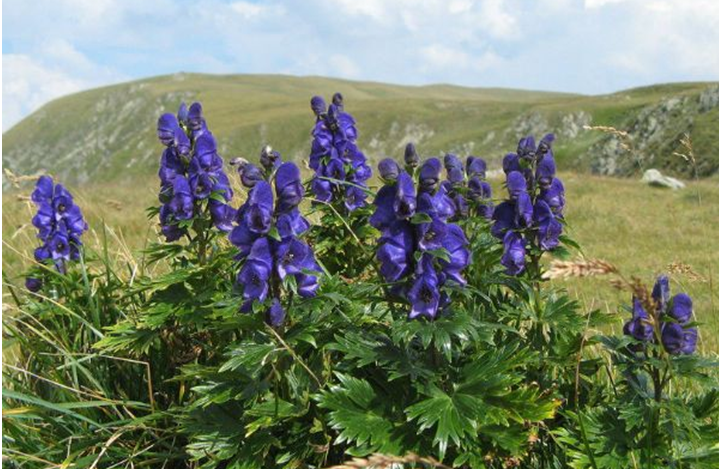 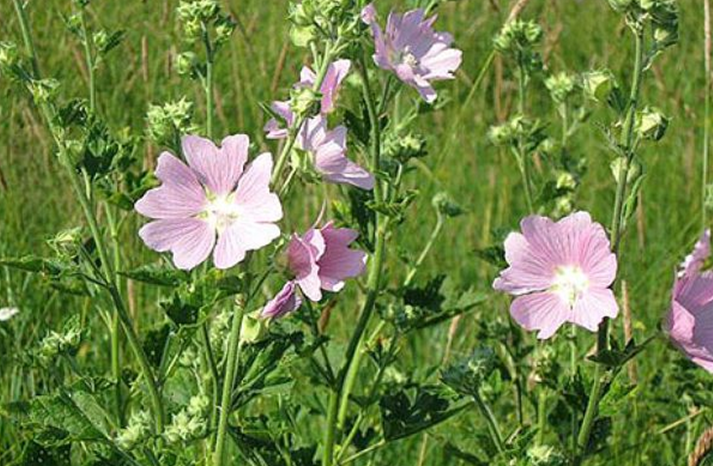 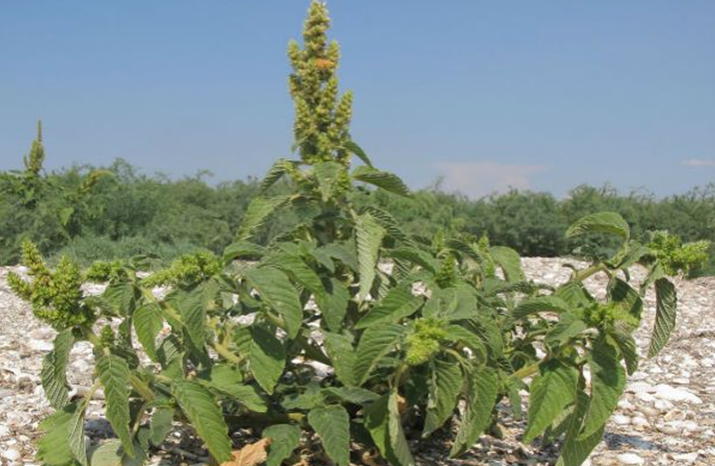 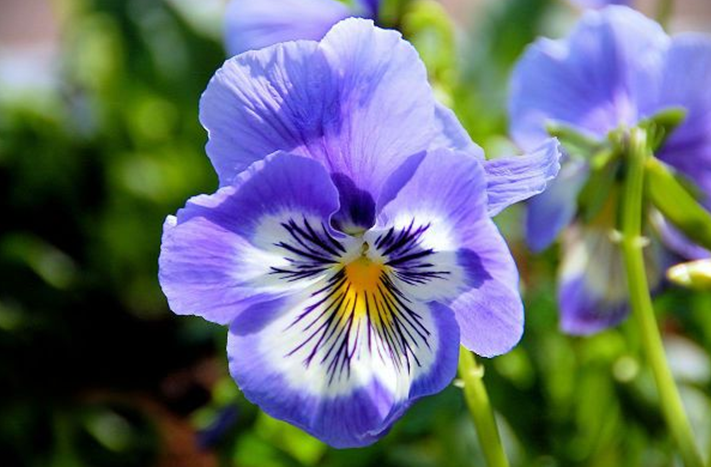 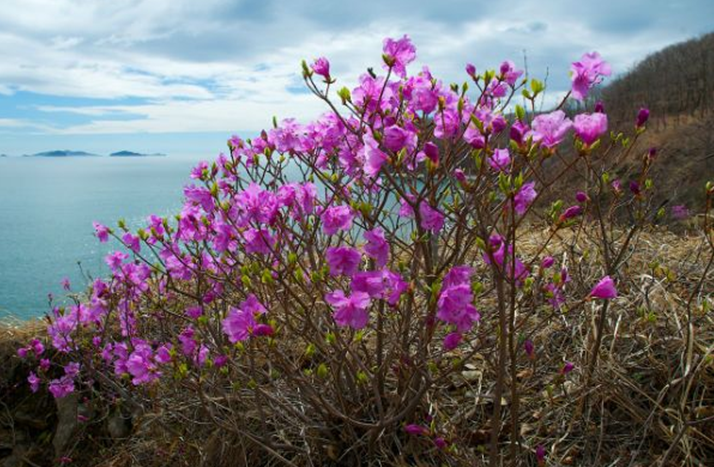 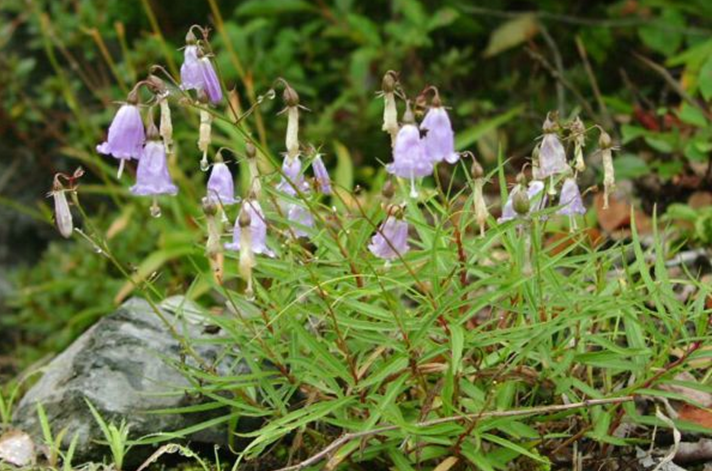 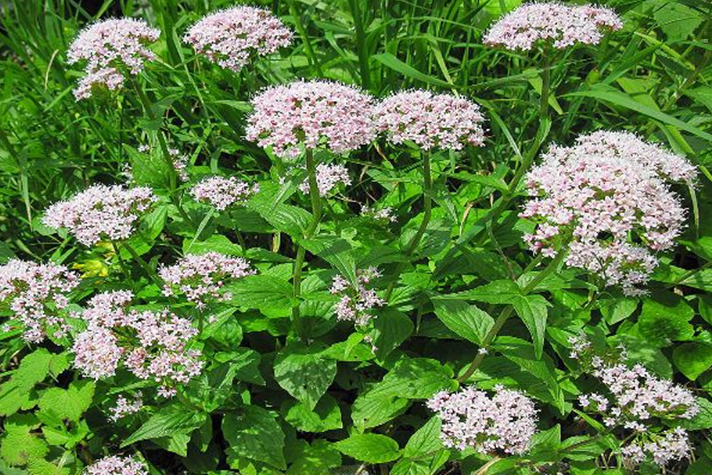 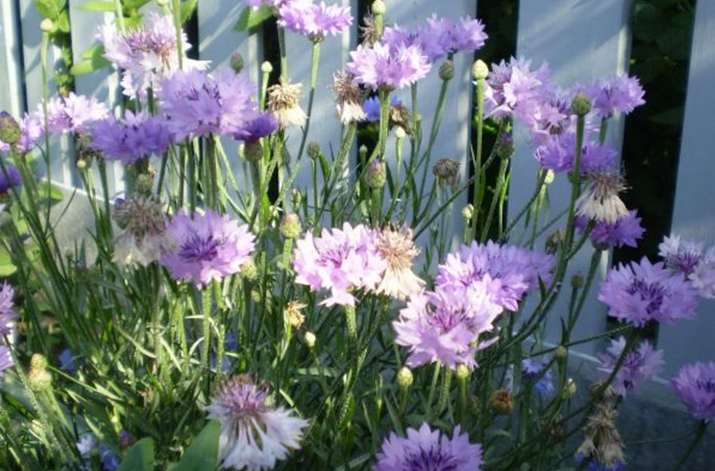 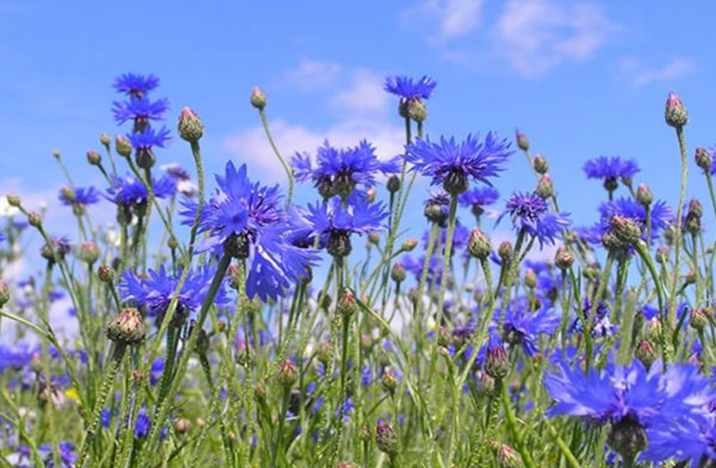 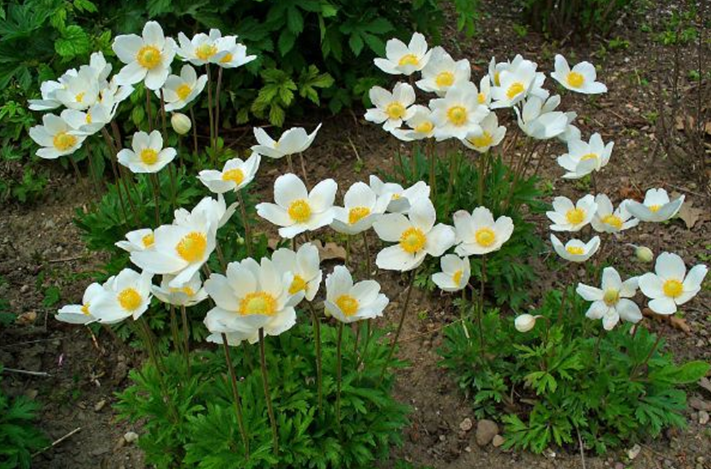 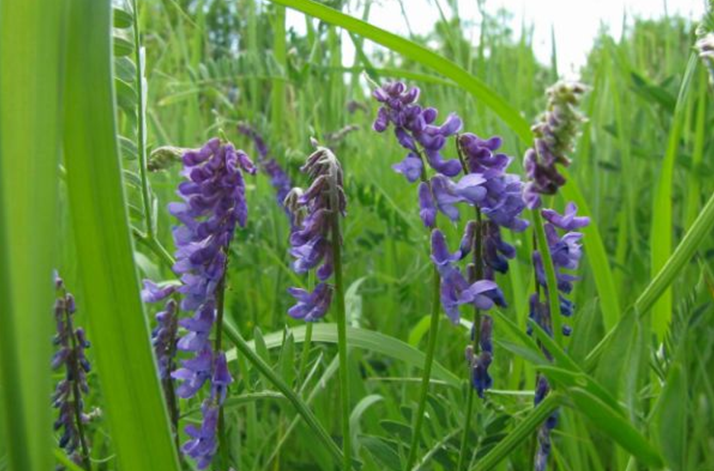 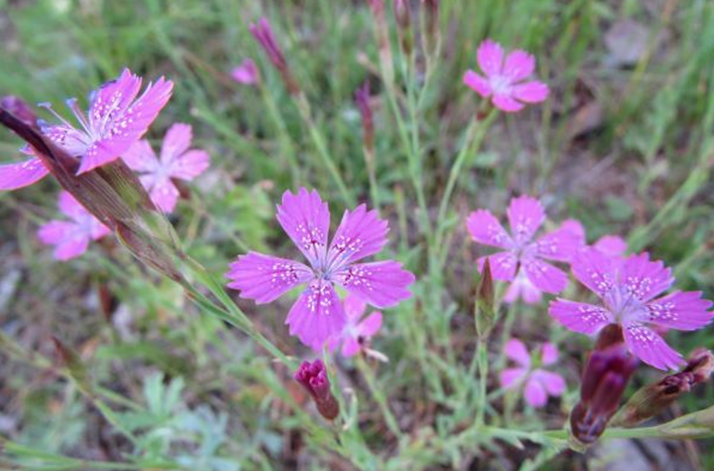 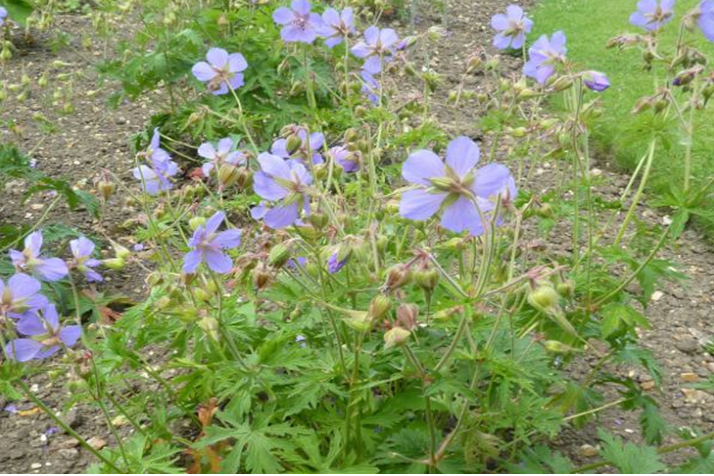 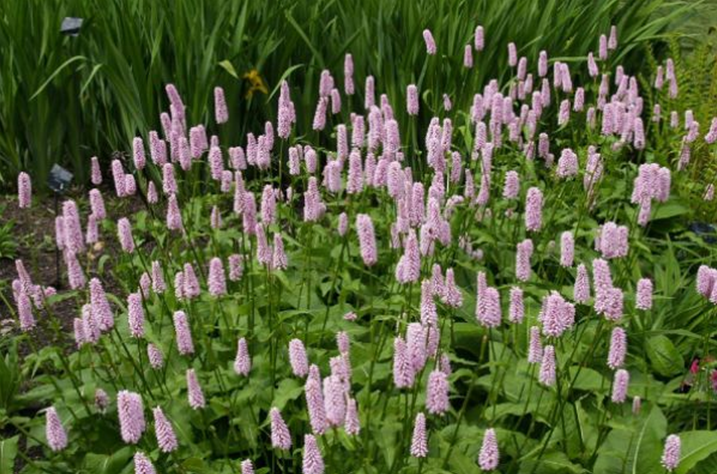 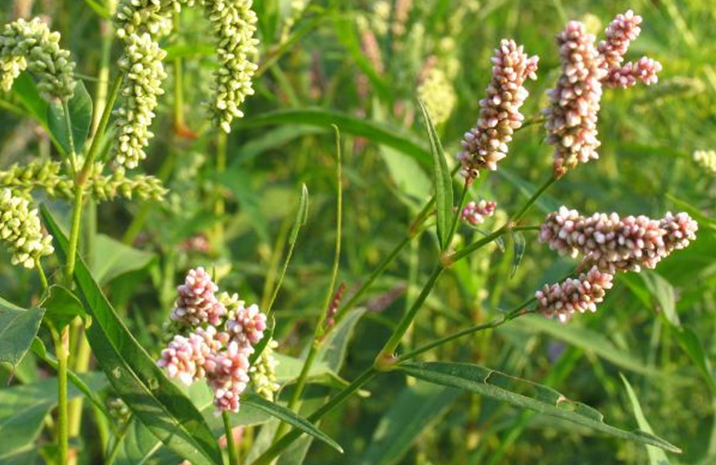 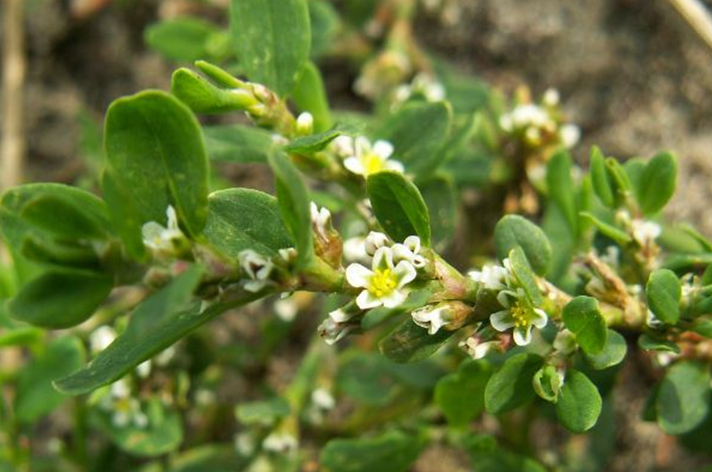 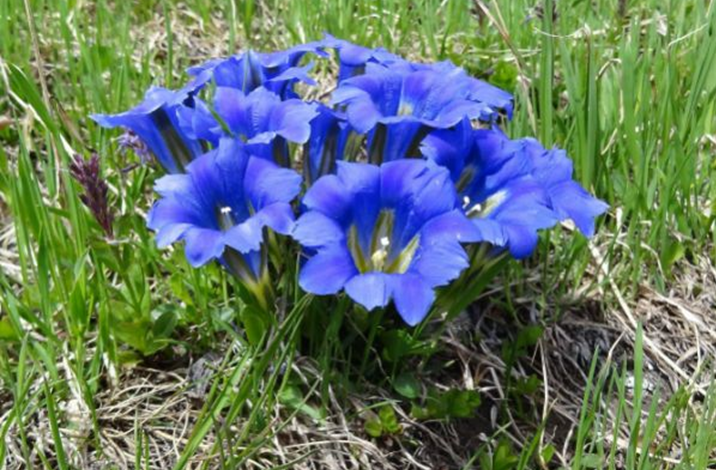 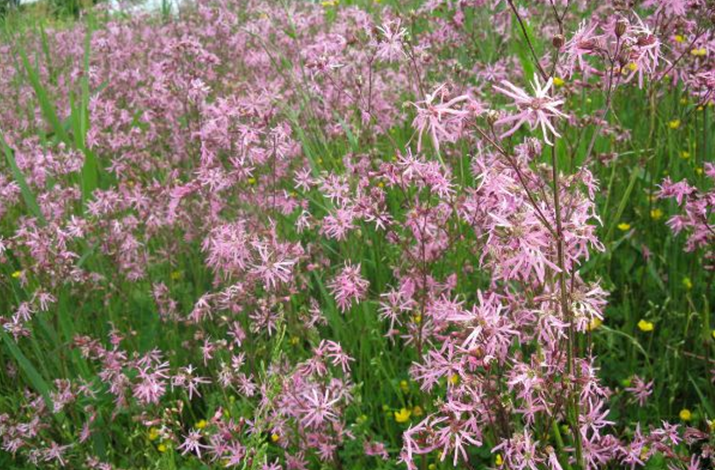 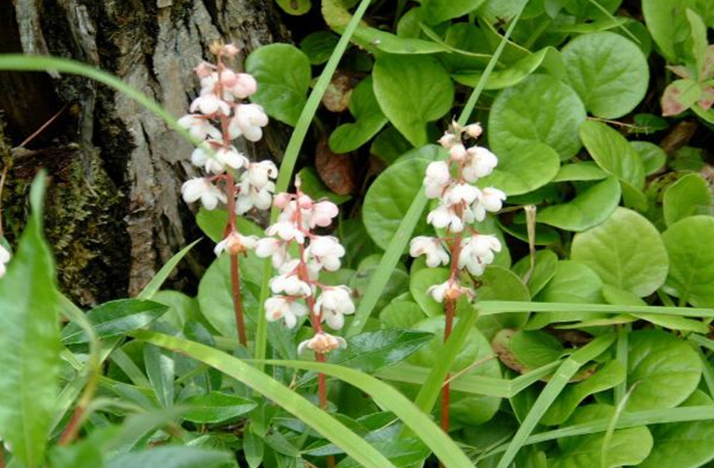 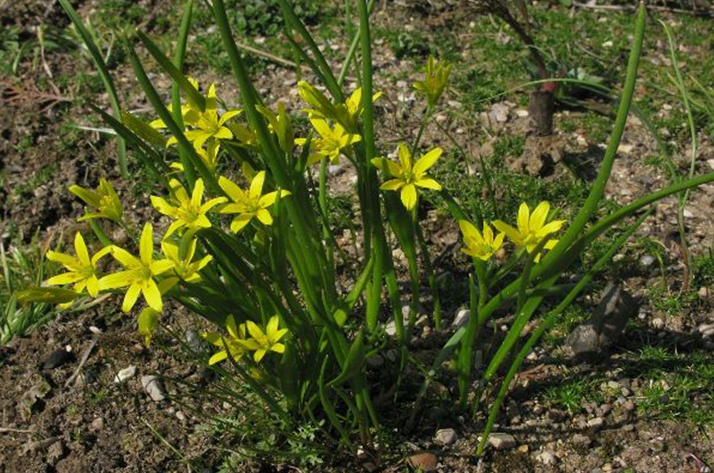 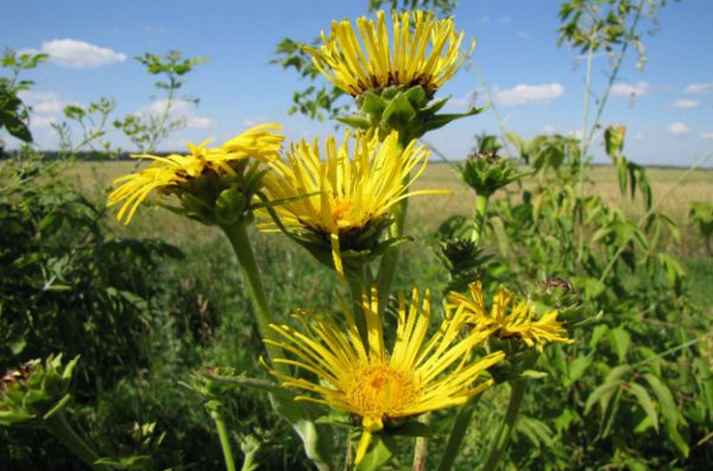 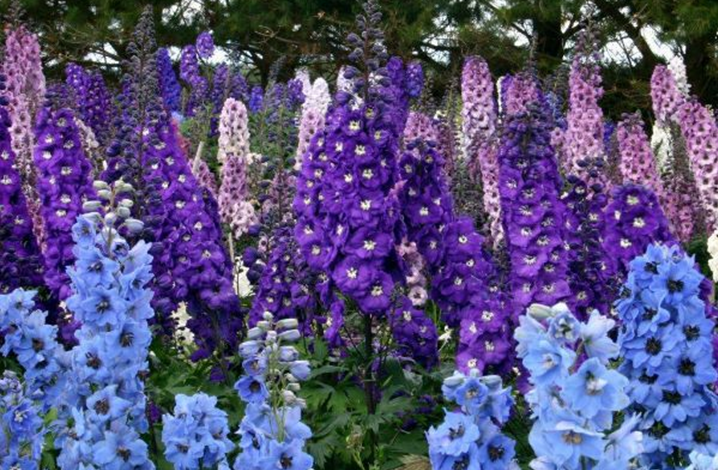 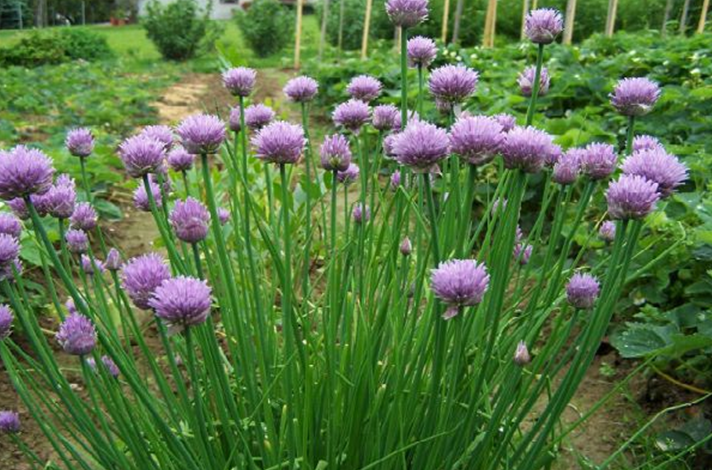 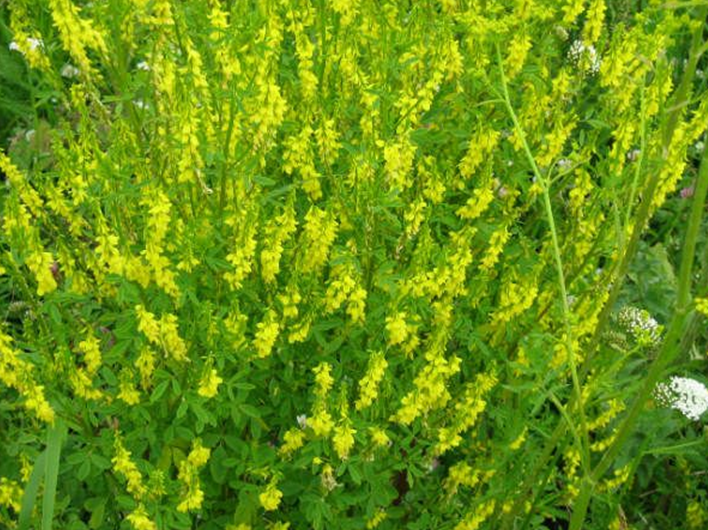 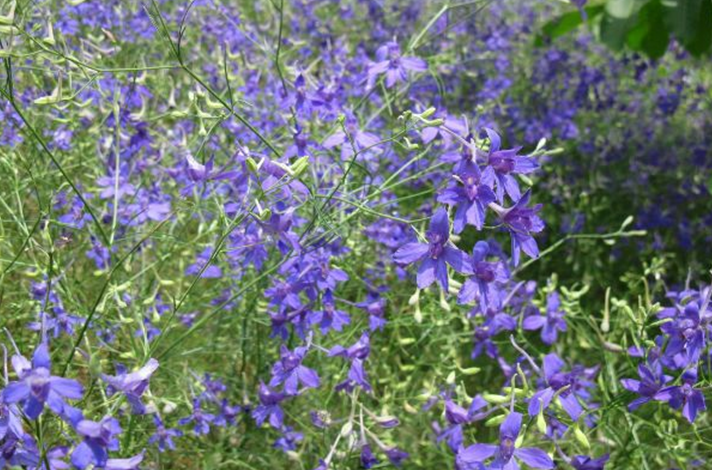 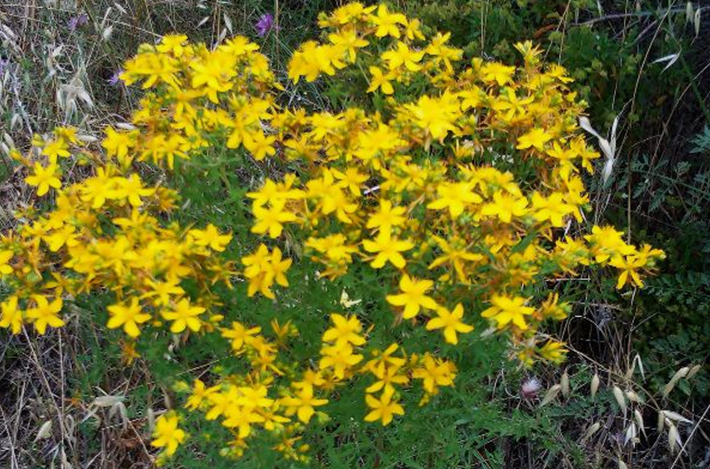 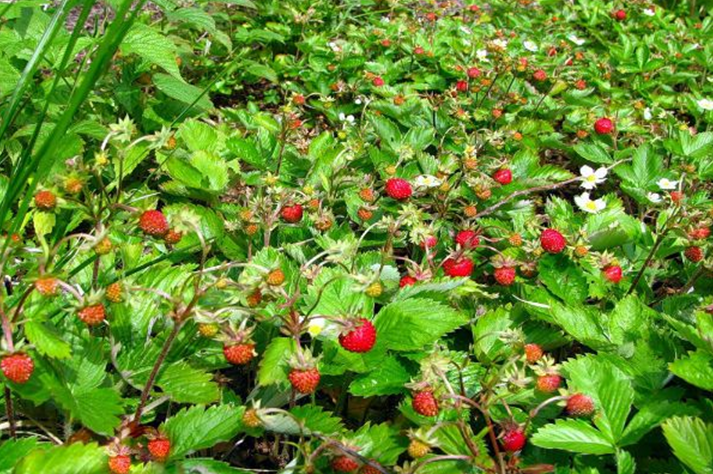 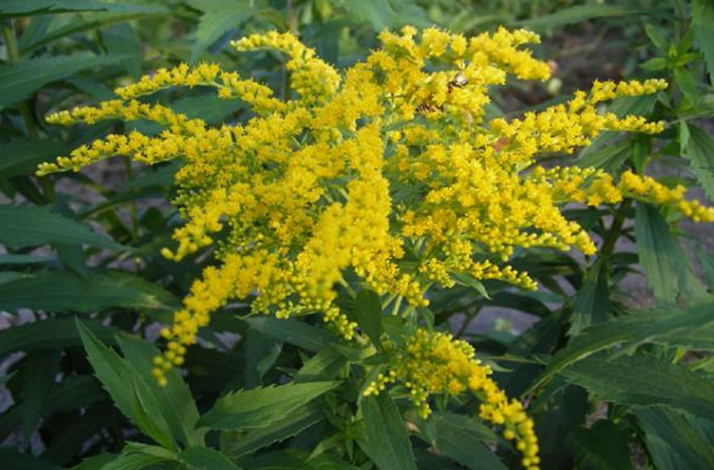 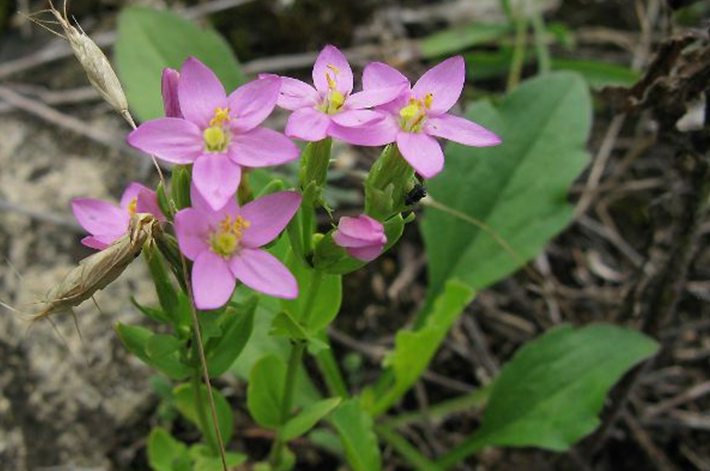 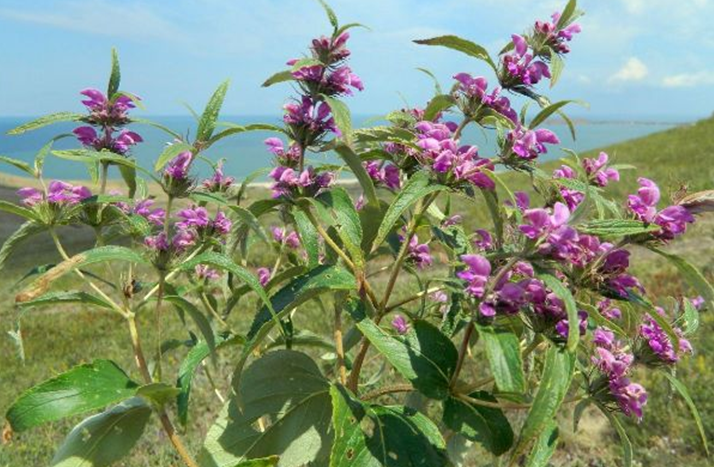 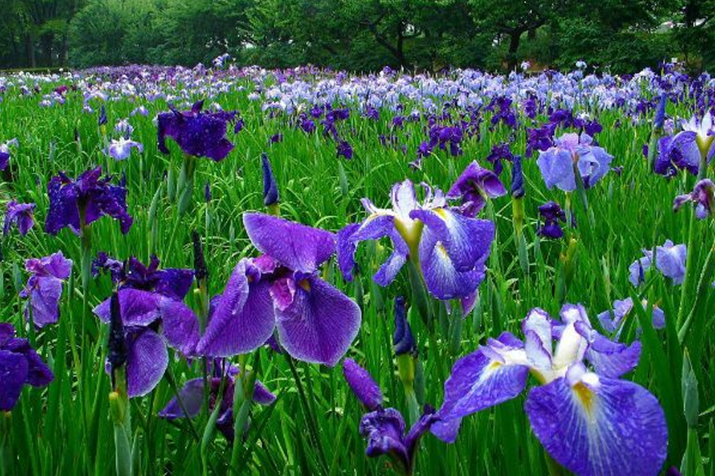 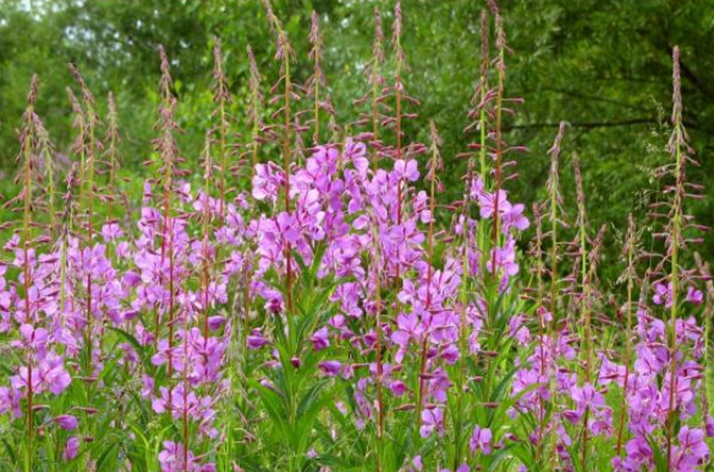 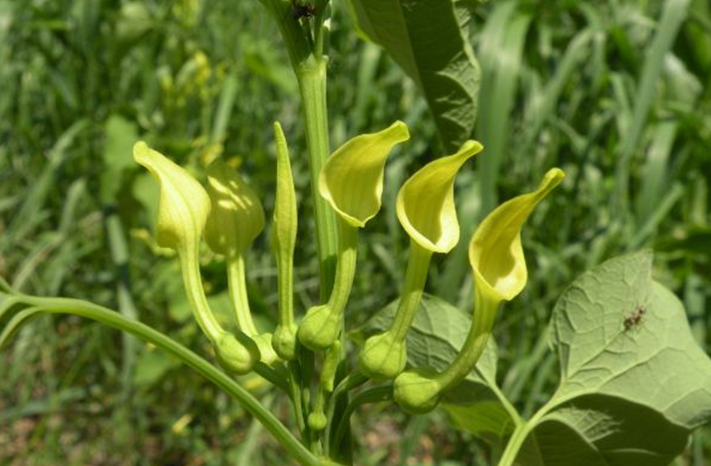 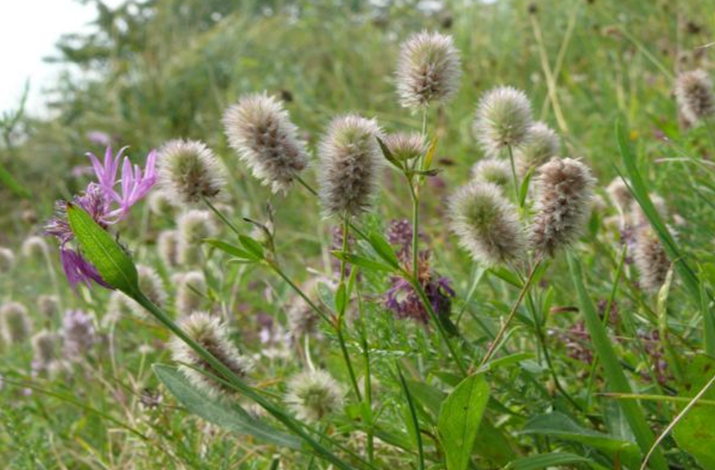 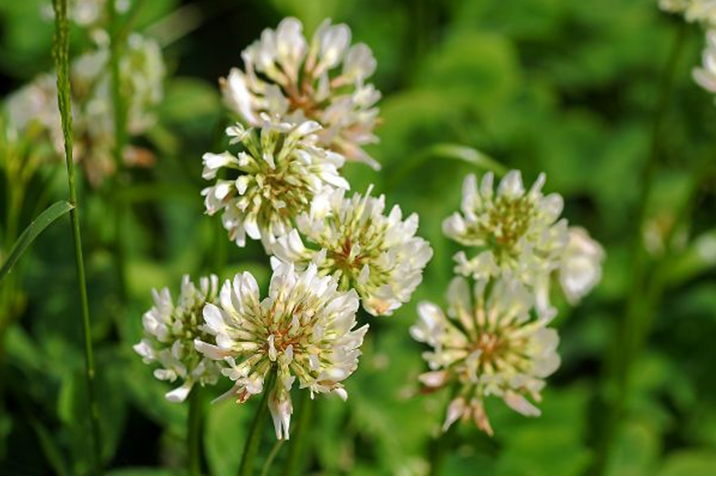 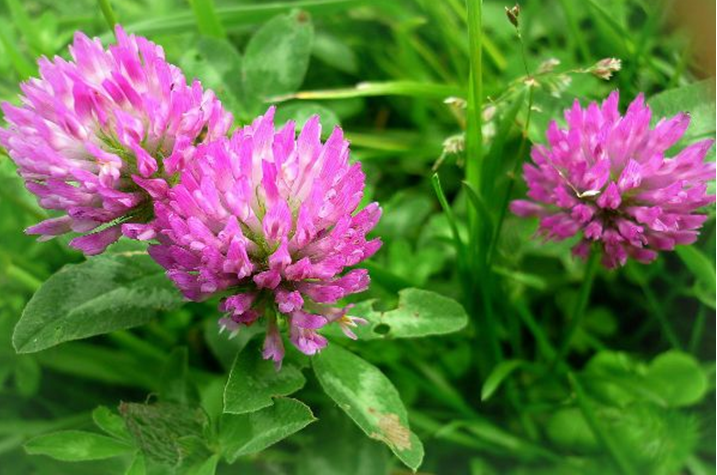 Источники:https://glav-dacha.ru/lugovye-cvety-foto-i-nazvaniya/https://mrdachnik-com.turbopages.org/mrdachnik.com/s/polevye-cvetyhttps://znatprovse.ru/polezno-znat/100-samyh-populjarnyh-polevyh-i-lugovyh-cvetov-s.html